Learning Media ProfileStudent’s name: 		DOB: 			Age/Year level:  Profile completed by:		Date:			Profile review date:Table 1: Visual and Literacy Profile ConsiderationsWhat are the literacy aspirations of the student and his or her parents/caregivers?Can the student…Tactually discriminate shapes?	Yes 		No		N/APoint, look or touch a near target or item upon request? 	Yes		NoPoint or look at a distant target or item upon request?		Yes		NoIf print, audio or digital format is preferred, should braille be kept on the agenda? Yes		No 	(consider student and parent aspirations)If digital format is preferred, please indicate if the student prefers Word, plain text, pdf, html or ePub3, and text size (if applicable)…Table 2: Educational Implications of the Visual and Literacy Profile Table 3: Information Access and Expression Profile Note: The information provided in this table does not indicate the student’s level of competency using each technology resource. For such information, please refer to additional skill development reports.Section 3.1: Mode of Expression (writing and communicating)Handwriting: Yes   No   Comment:Keyboarding: Yes  No   Speed:		Accuracy:Other:Section 3.2: CurriculumSection 3.3: Teaching and Learning Activities**Examples of Educational Team Members supporting information access: AFP = Alternative Format Production Team; SVT = Specialist Vision Teacher, S = School, F = Family, ST = Student, O = Other (please list)Contributors to the Learning Media ProfileDiagnosis of vision impairment:Diagnosis of vision impairment:Diagnosis of vision impairment:Distance Visual Acuity:Near Vision: Font size N:Visual Fields & Colour Vision:Additional disabilities, health conditions, other:Additional disabilities, health conditions, other:Additional disabilities, health conditions, other:Nature of eye condition:Unchanging             Variable          Likely to change       Progressive                                 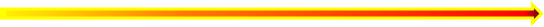 Sensory channels used:Visual      Tactual      Auditory     Other (please list)      Literacy media priorities:Braille          Print        Audio          Digital Preferred near viewing distance:30cm             20cm              10cm              5cm             Nose touches text             Standard                       Strenuous        Visually tiring           Visual fatiguePreferred text size:N12          N18    N24               N36                       >N40Reading stamina:All day       2 hours           1 hour          Fluctuates        < 5mins      Curriculum Pedagogy, Teaching & Learning Strategies, assessmentLearning EnvironmentCurriculum Area (please add rows as required)Expression (writing and communicating)Access (reading, viewing)**Team members supporting information accessActivity(please add rows as required)Expression (writing and communicating)Access (reading, viewing)**Team members supporting information accessNamePositionDate